花蓮縣花蓮市明廉國民小學111學年度校訂課程成果報告主題：閱讀萬花筒年級：四年級成果照片：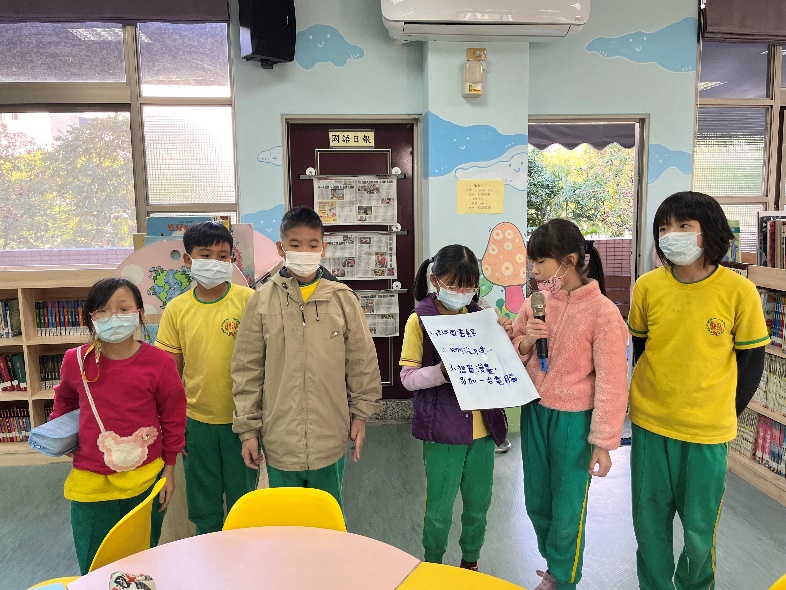 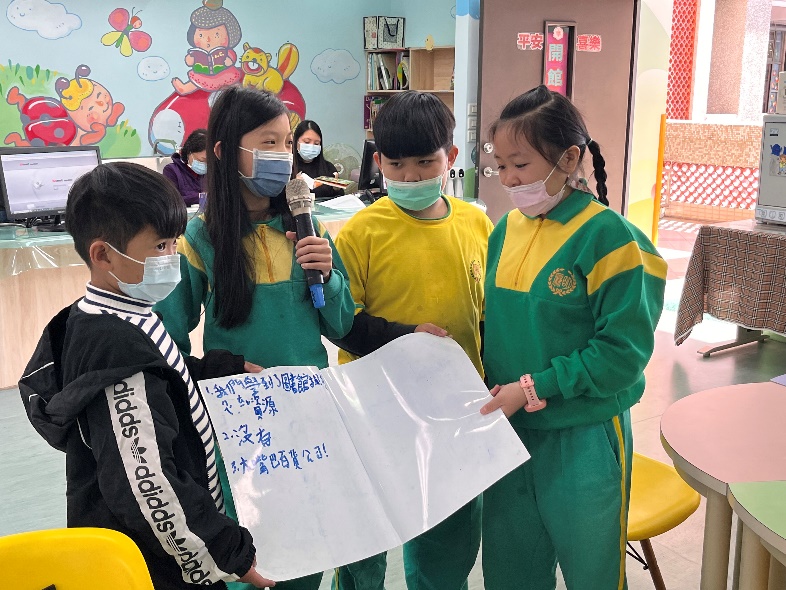 圖片說明：小組共讀後上台報告圖片說明：小組共讀後上台報告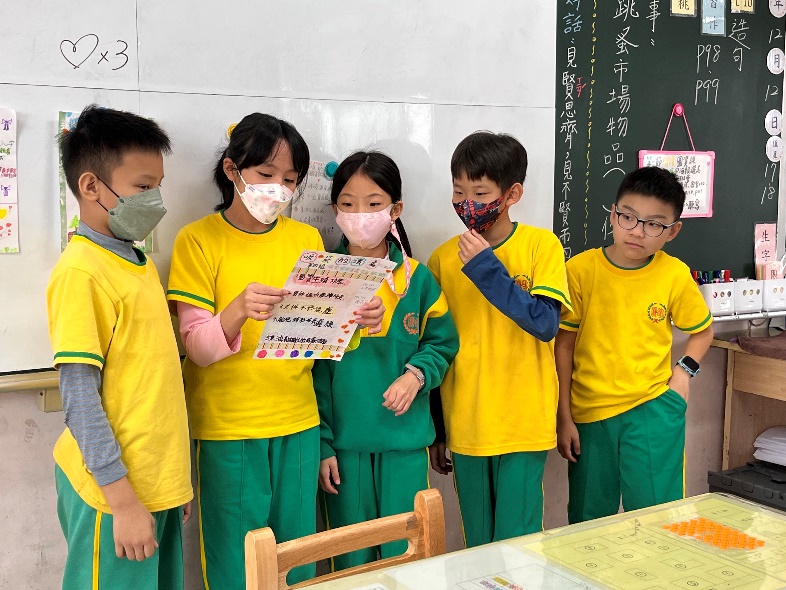 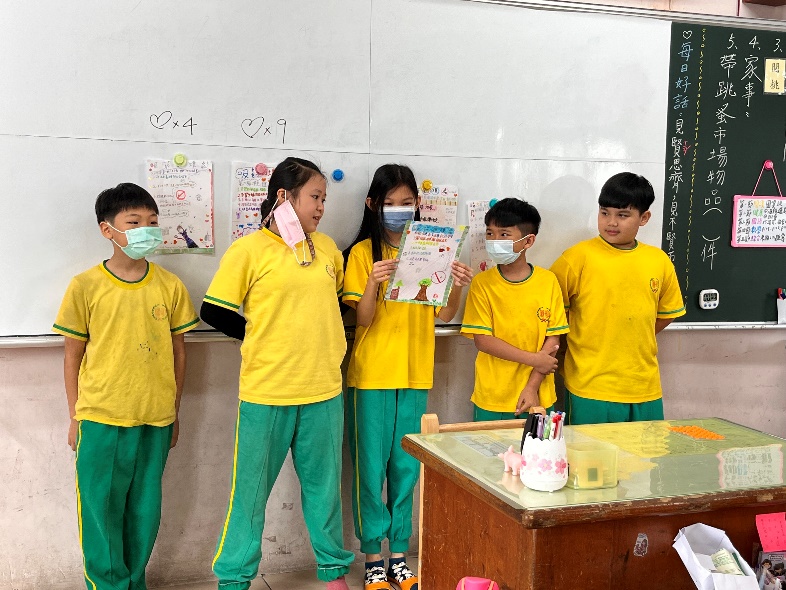 圖片說明：小組共讀後製作海報後上台報告圖片說明：小組共讀後製作海報後上台報告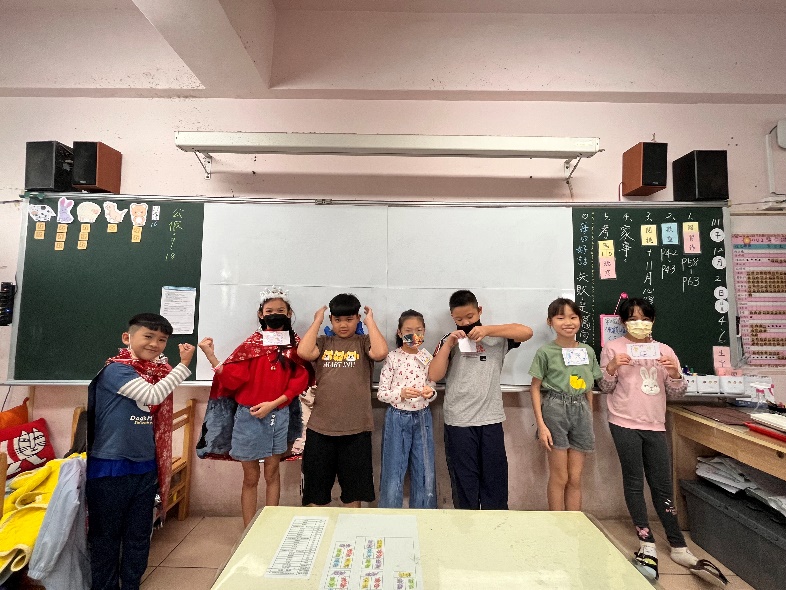 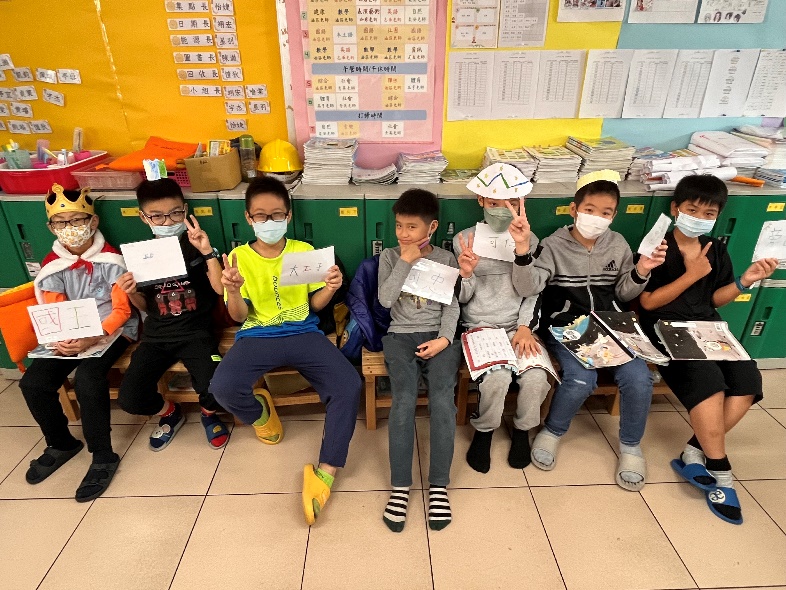 圖片說明：小組將劇情以戲劇方式呈現圖片說明：小組將劇情以戲劇方式呈現